CONTACTFORMULIERPersoonlijke gegevensPersoonlijke gegevensPersoonlijke gegevensspeltakvoornaam en geslachtm / vvoorlettersachternaamadrespostcode en woonplaatstelefoonnummer (s)geboortedatum e-mailadresGegevens contactpersonenGegevens contactpersonenGegevens contactpersonen1e contactpersoon1e contactpersoon1e contactpersoonnaamtelefoonnummer (s)2e contactpersoon2e contactpersoon2e contactpersoonnaamtelefoonnummer (s)Allergievoedsel, medicijnen, insectenbetenHeeft uw kind last van allergie?nee / ja, namelijk:Waar moeten wij op letten?Andere bijzonderhedenAndere bijzonderhedenWat vindt u dat wij nog meer moeten weten:
hoogtevrees – bedplassen – adhd – bang in het donker – nachtmerries – slaapwandelen – astma – eczeem – hooikoorts – epilepsie – of iets anders…Scouting ASG Breda, Frankenthalerstraat 64816 KA BREDAwww.asgbreda.nlIBAN: NL 72 RABO 0178 9932 47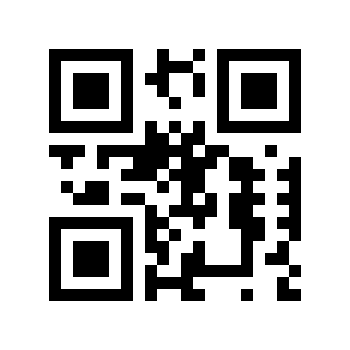 